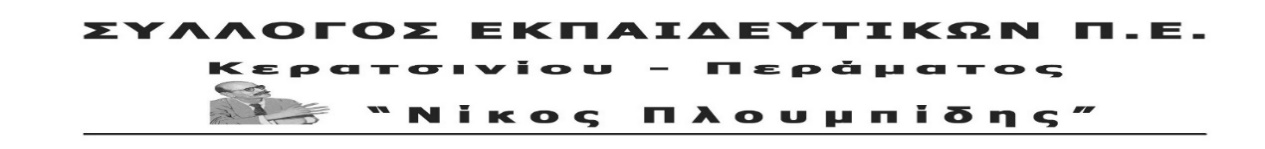 ΠΡΟΣΚΛΗΣΗO Σύλλογός μας τιμώντας τον Ν. Πλουμπίδη του οποίου φέρει το όνομα προσκαλεί τα μέλη του να παρακολουθήσουν την Έκθεση με τίτλο:  «Στενή κι αδιάβατος, τραχεία η οδός. Νίκος Πλουμπίδης 1902 -1954» που διοργανώνει το Ίδρυμα της Βουλής των Ελλήνων. Στην έκθεση συμπεριλαμβάνονται ποικίλα τεκμήρια της περιόδου και προσωπικά αντικείμενα του Νίκου Πλουμπίδη.Αποκλειστικά για τα μέλη του Συλλόγου μας έχουν προγραμματιστεί δύο ομαδικές ξεναγήσεις με τον υπεύθυνο ξεναγό της Έκθεσης την Κυριακή 9 Δεκεμβρίου. Είσοδος Ελεύθερη.1η ξενάγηση: από τις 12 μ.μ. έως τη 1.15 μ.μ. 2η ξενάγηση: από τη 1.30 μ.μ έως 2.45 μ.μ.Η Κάθε ξενάγηση θα είναι των 20 ατόμων. Για τον λόγο αυτό θα κρατηθεί αυστηρή σειρά προτεραιότητας. Για κρατήσεις επικοινωνήστε με τα μέλη του Δ.Σ. Η έκθεση πραγματοποιείται στο χώρο εκδηλώσεων της Βουλής των Ελλήνων Αμαλίας 22-24, Αθήνα (είσοδος από οδό Σουρή).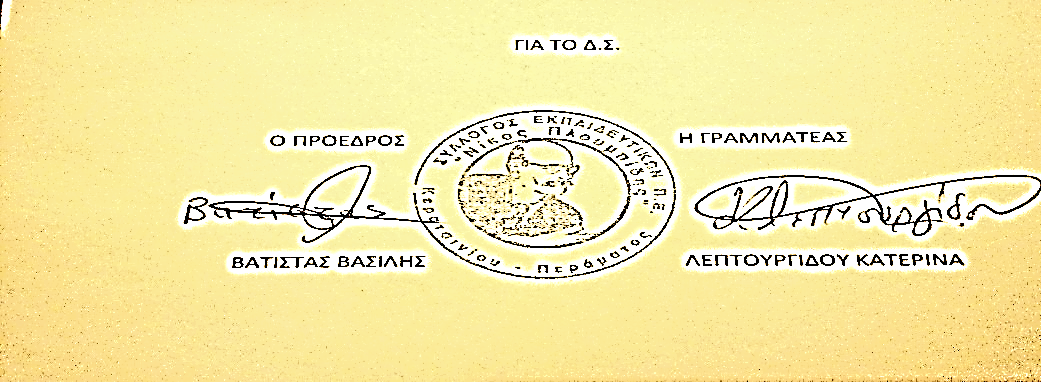 